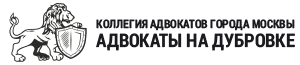 Стоимость услуг адвоката для физических лицСтоимость услуг адвоката для юридических лиц и индивидуальных предпринимателей Юридическое абонентское обслуживание юридических лици индивидуальных предпринимателей*• В стоимость услуг не входит представление интересов Клиента в суде, нотариальное заверение документов, командировочные и другие расходы (при необходимости выезда за пределы города). Стоимость данной разновидности услуг является приблизительной, конечная стоимость определяется по согласованию между Адвокатом и Доверителем.Наименование услугиСрок исполненияСтоимостьУстная консультация по одному правовому вопросуот 1 часаот 2 000 р.Письменная консультация по одному правовому вопросуот 1 дняот 3 000 р.Краткий правовой анализ документовот 1 дняот 5 000 р. за документСоставление искового заявления (досудебной претензии)от 1 дняот 3 000 р.Защита на предварительном следствии по уголовному делу-от 50 000 р.Разовый выезд адвоката по поручению доверителя1 деньот 10 000 р.Составление жалобы на приговор (решение) судаот 1 дняот 3 000 р.Представление интересов доверителя или защита в суде первой инстанции-от 30 000 р.Представление интересов доверителя или защита в вышестоящих судахот 1 дняот 10 000 р.Защита доверителя по делу об административном правонарушении-от 20 000 р.Ознакомление с материалами дела, предоставленными Доверителемот 3 днейот 10 000 р./1 томВедение дела в Европейском Суде по правам человека-от 50 000 р.№ппНаименование услугиСрок исполненияСтоимостьКонсультационные услуги:Консультационные услуги:Консультационные услуги:Консультационные услуги:1.Очное/дистанционное консультирование по вопросам сопровождения хозяйственной деятельности компании Доверителя (в т.ч. выявление основных правовых рисков для компании Доверителя и рекомендации по их устранению)-3 000 р./час2.Правовой аудит (анализ) договоров, соглашений и иных документов с внесением изменений, составлением протоколов разногласий/доп.соглашений (без учета переговоров/переписок с контрагентом)от 3 часов3 000 р./час3.Разработка и составление проектов договоров (контрактов, соглашений) с учетом индивидуальных особенностей деятельности компании Клиента2-5 днейот 5 000 р. до 20 000 р. (в зависимости от сложности и объема документа)4.Сопровождение сделки, включая правовой аудит (анализ) документов, с внесением изменений, составлением протоколов разногласий/доп.соглашений, включая переговоры/переписки с контрагентом, в т.ч. выездные -от 10 000 до 20 000 р.5.Ознакомление с материалами Судебные услуги, досудебное урегулирование:Судебные услуги, досудебное урегулирование:Судебные услуги, досудебное урегулирование:Судебные услуги, досудебное урегулирование:1.Ознакомление с делом (проведение анализа и предоставление выводов/прогнозов)1-2 рабочих дняОбщая юрисдикция: 7 000 р.Арбитраж: 10 000 р.2.Составление претензии, ответа на претензию, составление иных документов досудебного урегулированияот 3 часов Общая юрисдикция: 2000 р./ч.Арбитраж: 3 000 р./ч.3.Досудебное урегулирование (в т.ч. медиация), включая переговоры/переписки с контрагентом, в т.ч. выездные -Общая юрисдикция: 3000 р./ч.Арбитраж: 5 000 р./ч.4.Составление иска/апелляционной, кассационной, надзорной жалобы, отзыва на иск, апелляционные, кассационные, надзорные жалобыот 6 часовОбщая юрисдикция: 2000 р./ч.Арбитраж: 3 000 р./ч.5.Предъявление дополнительных Ходатайств/заявлений (обеспечительные меры, рассрочка уплаты гос.пошлины, исправление орфографических ошибок и т.п.)-Общая юрисдикция: 3 000 р. – 5 000р. (в зависимости от категории документа)Общая юрисдикция: 3 000 р. – 10 000 р. (в зависимости от категории документа)6.Представление интересов Клиента в судебном заседании (участие одного представителя)-Общая юрисдикция: 15 000 р./1 судебный деньАрбитраж: 20 000 р./1 судебный день7.Получение судебных актов, исполнительных листов-Общая юрисдикция: 8 000 р./документАрбитраж: 7 000 р./документ8.Предъявление ходатайств после рассмотрения дела по существу (взыскание судебных расходов, рассрочка исполнения решения суда, поворот решения суда, приостановка исполнения решения суда и т.п.)-Общая юрисдикция: 10 000 р. – 15 000р. (в зависимости от сложности и объема дела)Арбитраж: 20 000 р. – 45 000 р. (в зависимости от сложности и объема дела)9.Предъявление исполнительного листа в банк должника-10 000 р./одно предъявление и.л.10.Полное сопровождение судебного процесса по первой инстанции, включая пп. 1-8.-Общая юрисдикция: 45 000р. – 100 000 р. (в зависимости от сложности и объема дела)Арбитраж: 70 000 р. – 300 000 р. (в зависимости от сложности и объема дела)11.Полное сопровождение судебного процесса по апелляционной, кассационной, надзорной инстанций, включая пп. 1-8.-Общая юрисдикция: 30 000 р. – 70 000 р. (в зависимости от сложности и объема дела)Арбитраж: 40 000 р. – 250 000 р. (в зависимости от сложности и объема дела)Стоимость в месяц40 000 р.80 000 р.Потребители услуг«Малый бизнес» численностью штата до 20 чел. и оборотом до 19 млн. р.Средние предприятия, штат до 60 чел., оборот до 150 млн. р.Какими видами деятельности занимаютсяОказание бытовых услуг, розничная торговля, перевозки и др.Оказание различных услуг, оптовая и розничная торговля, строительство, внешнеэкономическая деятельность.Какие услуги им оказываютсяКонсультации (устные/письменные); анализ, правовая экспертиза и составление договоров, соглашений, протоколов разногласий и др.; претензионная работа; составление судебных документов (без участия в процессе).Полное юридическое сопровождение деятельности предприятия, включая ведение учета и контроля платежей по договорам аренды; налоговое консультирование; составление судебных документов (без участия в процессе); выезд адвоката к доверителю.